Name: ______________________Please write a word for each numberFamous person’s name: ____________ Noun: _____________________(3) Noun: _____________________(4) Place or country: ___________(5) Game or sport: _____________(6) Friend’s name: _____________(7) Number: __________________(8) Adjective: _________________(9) Noun: ____________________ (10) Emotion: _________________Name: ___________________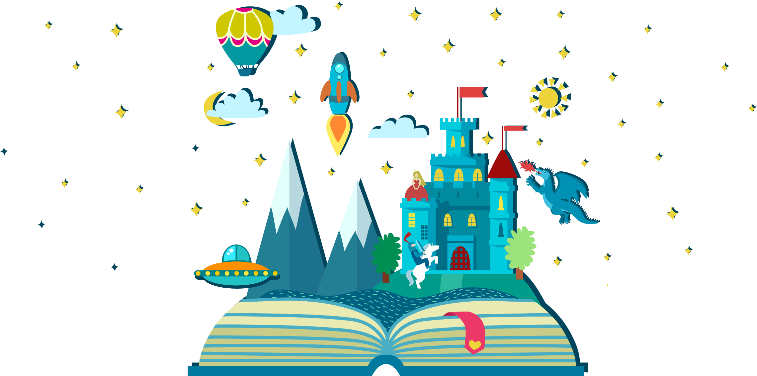 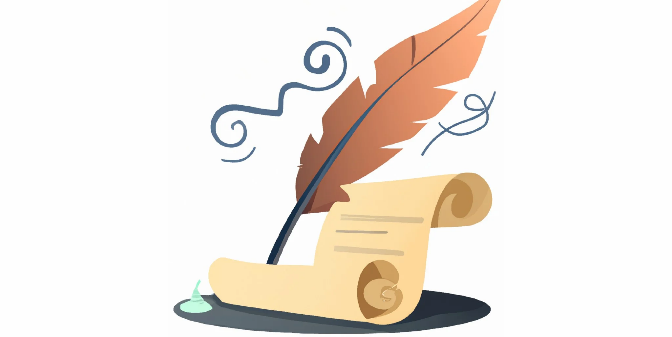 Rewrite your story: 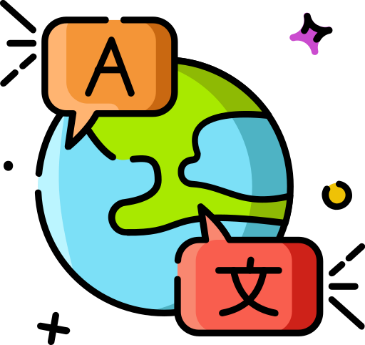 Translate your story to Japanese:If I met (1)__________.If I were (1) famous person (name) (1)___________ I would buy lots of (2) noun (2)_______(s). I love (2)__________(s).If I knew (1)__________, I would ask (1)________ to buy me (a/an) (3) (noun) (3)_________. I wish we could travel together to (4) country (4)________ and play (5) game (5)_________. (6) name of a friend (6)_________ told me that he/she met (1) ________  (7) number (7)_______ years ago. He/she said that (1)________ is very (8) adjective (8)_________. (6) _________ said, he/she was surprised that (1)_________ was afraid of (9) noun (9)_________.(1)________ always makes people (10) emotion (10)_________. I really hope I can meet (1)________ someday. 